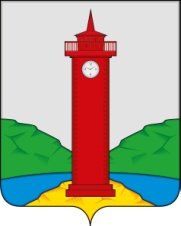 АДМИНИСТРАЦИЯ СЕЛЬСКОГО ПОСЕЛЕНИЯ КУРУМОЧ МУНИЦИПАЛЬНОГО РАЙОНА ВОЛЖСКИЙ САМАРСКОЙ ОБЛАСТИПОСТАНОВЛЕНИЕот «24»  марта  2017  года   № 37                                                                               О внесении изменений  в Постановление Администрации сельского поселения Курумоч муниципального района Волжский Самарской области  от «15»  января  2016  года   №  6  Об утверждении Административного регламента  по предоставлению муниципальной услуги «Выдача документов (единого жилищного документа, копии финансово-лицевого счета, выписки из домовой книги, карточки учета собственника жилого помещения, справок и иных документов, предусмотренных законодательством Российской Федерации)»                        (В редакции от 28 ноября  2016 года № 207  Постановления Администрации сельского поселения Курумоч муниципального района Волжский Самарской области)В соответствии  с Федеральным законом от 06.10.2003 № 131-ФЗ «Об общих принципах организации местного самоуправления в Российской Федерации», Федеральным законом № 210-ФЗ от 27.07.2010 г. «Об организации предоставления государственных и муниципальных услуг»,   Постановлением Главы сельского поселения Курумоч от 06.12.2012 года № 145 «Об утверждении Порядка разработки и утверждения  административных  регламентов  предоставления  муниципальных услуг администрацией сельского поселения Курумоч  муниципального района  Волжский Самарской  области  и подведомственными   муниципальному образованию  бюджетными учреждениями сельского поселения Курумоч», в целях обеспечения информационной открытости деятельности органов местного самоуправления, повышения качества и доступности предоставления муниципальных услуг, и в связи  с исключением  с 1 ноября 2016 г.  из распоряжения Правительства Российской Федерации от 29.06.2012г № 1123 – р  «О перечне сведений, находящимся в распоряжении государственных органов субъектов  Российской Федерации, органов местного самоуправления, территориальных  государственных  внебюджетных  фондов либо  подведомственных  государственным органам субъектов Российской Федерации или органам  местного самоуправления организаций, участвующих в предоставлении государственных или муниципальных  услуг, и необходимых для  предоставления государственных  услуг федеральными органами исполнительной власти и органами государственных внебюджетных фондов Российской Федерации сведения  № 38  «Выписка из домой книги» (в соответствии с распоряжением Правительства Российской Федерации от 30 декабря 2015 года № 2756 – р)Администрация сельского поселения Курумоч муниципального района Волжский Самарской области, ПОСТАНОВЛЯЕТ:Исключить по всему тексту документа  Постановления Администрации сельского поселения Курумоч  от « 15 »  января  2016  года   №  6   Об утверждении Административного регламента  по предоставлению муниципальной услуги «Выдача документов (единого жилищного документа, копии финансово-лицевого счета, выписки из домовой книги, карточки учета собственника жилого помещения, справок и иных документов, предусмотренных законодательством Российской Федерации)» (В редакции от 28 ноября  2016 года № 207  Постановления Администрации сельского поселения Курумоч муниципального района Волжский Самарской области)   слова  «выписки из домовой книги».Опубликовать Административный регламент в ежемесячном информационном  вестнике «Вести  сельского поселения Курумоч», разместить  на официальном сайте администрации сельского поселения Курумоч муниципального района Волжский Самарской области – www.sp-kurumoch.ru в информационно- телекоммуникационной сети Интернет, внести сведения об административном регламенте в государственную информационную систему Самарской области «Реестр государственных и муниципальных услуг (функций) Самарской области. Настоящее постановление вступает в силу со дня его официального опубликования. Глава сельского поселения Курумоч 		       О.Л. Катынский  Кулешевская 9989361 